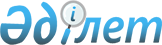 Об утверждении требований к месту нахождения и оборудованию служебного помещения частного судебного исполнителяПриказ Министра юстиции Республики Казахстан от 15 ноября 2017 года № 1433. Зарегистрирован в Министерстве юстиции Республики Казахстан 30 ноября 2017 года № 16030.
      В соответствии с подпунктом 11) статьи 167 Закона Республики Казахстан от 2 апреля 2010 года "Об исполнительном производстве и статусе судебных исполнителей" ПРИКАЗЫВАЮ:
      1. Утвердить прилагаемые требования к месту нахождения и оборудованию служебного помещения частного судебного исполнителя.
      2. Признать утратившими силу:
      1) приказ исполняющего обязанности Министра юстиции Республики Казахстан от 7 марта 2014 года № 100 "Об утверждении требований к месту нахождения и оборудованию служебного помещения частного судебного исполнителя" (зарегистрирован в Реестре государственной регистрации нормативных правовых актов за № 9259, опубликован 11 апреля 2014 года в информационно-правовой системе "Әділет"); 
      2) приказ Министра юстиции Республики Казахстан от 30 ноября 2015 года № 601 "О внесении изменений в приказ исполняющего обязанности Министра юстиции Республики Казахстан от 7 марта 2014 года № 100 "Об утверждении требований к местонахождению и оборудованию конторы частного судебного исполнителя" (зарегистрирован в Реестре государственной регистрации нормативных правовых актов за № 12342, опубликован 23 декабря 2015 года в информационно-правовой системе "Әділет").
      3. Департаменту по исполнению судебных актов Министерства юстиции Республики Казахстан обеспечить:
      1) государственную регистрацию настоящего приказа в Министерстве юстиции Республики Казахстан;
      2) в течение десяти календарных дней со дня государственной регистрации настоящего приказа направление его копии в бумажном и электронном виде на казахском и русском языках в Республиканское государственное предприятие на праве хозяйственного ведения "Республиканский центр правовой информации" для внесения в Эталонный контрольный банк нормативных правовых актов Республики Казахстан;
      3) в течение десяти календарных дней после государственной регистрации настоящего приказа направление его копии на официальное опубликование в периодические печатные издания;
      4) размещение настоящего приказа на интернет-ресурсе Министерства юстиции Республики Казахстан.
      4. Контроль за исполнением настоящего приказа возложить на курирующего заместителя Министра юстиции Республики Казахстан. 
      5. Настоящий приказ вводится в действие по истечении десяти календарных дней после дня его первого официального опубликования. Требования к месту нахождения и оборудованию служебного помещения частного судебного исполнителя
      Сноска. Требования - в редакции приказа Министра юстиции РК от 10.09.2021 № 787 (вводится в действие по истечении десяти календарных дней после дня его первого официального опубликования). Глава 1. Общие положения
      1. Требования к месту нахождения и оборудованию служебного помещения частного судебного исполнителя (далее – Требования) разработаны в соответствии с подпунктом 11) статьи 167 Закона Республики Казахстан "Об исполнительном производстве и статусе судебных исполнителей". Глава 2. Требования к месту нахождения служебного помещения частного судебного исполнителя
      2. Помещение частного судебного исполнителя находится в собственности у частного судебного исполнителя либо предоставлено ему во владение и пользование по договору.
      3. Помещение частного судебного исполнителя располагается на территории исполнительного округа, определенного Республиканской палатой частных судебных исполнителей (далее – Республиканская палата) для деятельности частного судебного исполнителя.
      4. Частный судебный исполнитель в течение 30 (тридцати) календарных дней со дня вступления в члены Республиканской палаты направляет уведомление о месте нахождения своего Помещения в территориальный орган юстиции по месту осуществления деятельности и в Республиканскую палату.
      5. В случае изменения места нахождения помещения частный судебный исполнитель письменно уведомляет об этом территориальный орган юстиции по месту осуществления деятельности и Республиканскую палату в течение 3 (трех) рабочих дней с момента изменения. Глава 3. Требования к оборудованию служебного помещения частного судебного исполнителя
      6. Помещение находится в здании, в котором обеспечивается свободный доступ лиц для обращения к частному судебному исполнителю за совершением исполнительских действий.
      7. У входа в здание на стационарной вывеске частным судебным исполнителем размещается информация о наличии помещения в здании и режиме ее работы.
      8. Помещение оборудуется стационарной телефонной связью, а также обеспечивается интернет связью (со скоростью передачи данных не менее 100 Мбит/с.).
      9. Количество кабинетов (залов) в помещении, их функциональное назначение, расположение и размер определяются частным судебным исполнителем самостоятельно с учетом следующих факторов: 
      кабинет, в котором ведется прием частным судебным исполнителем, изолируется от других помещений, и имеет естественное и искусственное освещение;
      помещение (зал) для ожидания приема посетителей имеет освещение, оборудуется офисной мебелью для размещения посетителей, а также при нахождении вне помещения расположенного частного судебного исполнителя и располагаться вблизи от него (общий зал, общий коридор, общий холл или фойе).
      В помещении для ожидания приема не допускается ведение деятельности по изготовлению проектов процессуальных документов, их копий, а также нахождение архива.
      10. В помещении для ожидания приема в доступной форме в удобном для обозрения месте размещается информационный стенд.
      11. Помещение для хранения архива выбирается и оснащается частным судебным исполнителем стеллажами или шкафами исходя из создания безопасных условий хранения документов, в течение сроков, установленных инструкциями делопроизводства в конторе частного судебного исполнителя, недопустимости их утраты и хищения, обеспечения своевременного доступа к ним.
      12. При отсутствии отдельного помещения для хранения архива, хранение архивных документов допускается в запираемых металлических шкафах в кабинете частного судебного исполнителя.
      13. Кабинет частного судебного исполнителя оснащается металлическим несгораемым и устойчивым к взлому сейфом.
      14. Рабочее место частного судебного исполнителя включает набор оргтехники для совершения исполнительных действий. Хранение печатей и штампов в помещении осуществляется в сейфе.
      15. В случае наличия помощника (-ов) частного судебного исполнителя, в служебном помещении оборудуется рабочее место для помощника.
					© 2012. РГП на ПХВ «Институт законодательства и правовой информации Республики Казахстан» Министерства юстиции Республики Казахстан
				
      Министр юстиции
 Республики Казахстан 

М. Бекетаев
Утверждены приказом
Министра юстиции
Республики Казахстан
от 15 ноября 2017 года
№ 1433